Verbundenes Dokument zurAllgemeinen Einführung zur Prüfung auf Unterscheidbarkeit, Homogenität und Beständigkeit und zur Erarbeitung harmonisierter Beschreibungen von neuen Pflanzensorten (Dokument TG/1/3)Dokument TGP/0

LISTE DER TGP-DOKUMENTE UND DATUM DER JÜNGSTEN AUSGABEvom Verbandsbüro erstelltes Dokumentzu prüfen vom Rat in 2020Haftungsausschluss: dieses Dokument gibt nicht die Grundsätze oder eine Anleitung der UPOV wieder[Ende des Dokuments]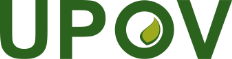 GInternationaler Verband zum Schutz von PflanzenzüchtungenTGP/0/12 Draft 1Original: EnglischDatum: 10. August 2020zur Prüfung auf dem SchriftwegENTWURF(ÜBERARBEITUNG)Dokument-verweisAusgabeTitelDatum der FassungTGP/0/12Liste der TGP-Dokumente und Datum der jüngsten Ausgabe30. Oktober 2020TGP/1Allgemeine Einführung mit Erläuterungennoch nicht herausgegebenTGP/2/2Liste der von der UPOV angenommenen Prüfungsrichtlinien16. Oktober 2014TGP/3Allgemein bekannte Sortennoch nicht herausgegebenTGP/4/1Errichtung und Erhaltung von Sortensammlungen11. April 2008TGP/5Erfahrung und Zusammenarbeit bei der DUS-PrüfungEinleitungEinleitung30. Oktober 2008Abschnitt 1/3Musterverwaltungsvereinbarung für die internationale Zusammenarbeit bei der Prüfung von Sorten2. November 2018Abschnitt 2/3UPOV Musterformblatt für die Anmeldung einer Sorte zur Erteilung des Sortenschutzes21. Oktober 2010Abschnitt 3/2Technischer Fragebogen in Verbindung mit der Anmeldung zum Sortenschutz auszufüllen 29. Oktober 2015Abschnitt 4/2UPOV-Musterformblatt für die Bezeichnung einer Sortenprobe30. Oktober 2008Abschnitt 5/2UPOV-Anforderung von Prüfungsergebnissen und UPOV-Antwort auf die Anforderung von Prüfungsergebnissen30. Oktober 2008Abschnitt 6/3UPOV-Bericht über die technische Prüfung und UPOV-Sortenbeschreibung30. Oktober 2020Abschnitt 7/2UPOV-Zwischenbericht über die technische Prüfung30. Oktober 2008Abschnitt 8/2Zusammenarbeit bei der Prüfung29. Oktober 2015Abschnitt 9/2Liste der Arten, an denen praktische technische Kenntnisse erworben oder für die nationale Richtlinien aufgestellt wurden29. Oktober 2015Abschnitt 10/3Mitteilung zusätzlicher Merkmale16. Oktober 2014Abschnitt 11/1Beispiele für Verfahren und Verträge bezüglich des vom Züchter eingereichten Materials30. Oktober 2008TGP/6/1Organisation der DUS-PrüfungAbschnitt 1/1 Einführung6. April 2005Abschnitt 2/1 Beispiele für die Organisation der DUS-Prüfung6. April 2005Abschnitt 3/1 Erklärung zu den Bedingungen für die Prüfung einer Sorte aufgrund der durch oder für den Züchter durchgeführten Anbau-prüfungen und sonstigen Untersuchungen6. April 2005TGP/7/8Erstellung von Prüfungsrichtlinien30. Oktober 2020TGP/8/4Prüfungsanlage und Verfahren für die Prüfung der Unterscheidbarkeit, der Homogenität und der Beständigkeit1. November 2019TGP/9/2Prüfung der Unterscheidbarkeit29. Oktober 2015TGP/10/2Prüfung der Homogenität1. November 2019TGP/11/1Prüfung der Beständigkeit20. Oktober 2011TGP/12/2Anleitung zu bestimmten physiologischen Merkmalen1. November 2012TGP/13/1Beratung für neue Typen und Arten22. Oktober 2009TGP/14/5Glossar der in den UPOV-Dokumenten verwendeten Begriffe30. Oktober 2020TGP/15/3Anleitung zur Verwendung biochemischer und molekularer Marker bei der Prüfung der Unterscheidbarkeit, Homogenität und Beständigkeit (DUS)30. Oktober 2020